Supplementary MaterialMammals of the Cerrado domain from Tocantins State, BrazilWagner Tadeu Vieira Santiago¹, Carlos Manuel Martins Santos Fonseca¹, Antônio Carlos da Silva Zanzini², Felipe Santana Machado23*, Aloysio Souza de Moura², Marco Aurélio Leite Fontes².¹ Departamento de Biologia, Universidade de Aveiro, Campus Universitário de Santiago, CEP 3810-193, Aveiro, Portugal.² Departamento de Ciências Florestais, Universidade Federal de Lavras, CP 3037, Campus Universitário, Lavras, MG, Brasil.³ Governo do Estado de Minas Gerais, Escola Estadual Profa. Ana Letro Staacks, Av. Sen. Milton Campos, 1 - Quitandinha, Timóteo - MG, 35180-058.* Autor para correspondência. epilefsama@hotmail.comSupplementary Material 1. Relation of the study selected areas with their respective physiognomic types of vegetation, according to Ribeiro and Walter (1998). The geographical coordinates are in the "Location" column. The numbers in this Table refer to the same numbers as in Figure 1.Supplementary Material 2. Locations and sample effort classification for the medium and large mammal species of the Cerrado domain, Tocantins State, Brazil.*Non-quantified mileage. The number refers to days of collection.Supplementary Material 3. Some records and locations (coordinates) for the medium and large mammal species of the Cerrado domain, Tocantins State, Brazil.LocationDescription1- 09º48'S 47º 52'Wriparian forest, “Cerradão”, dense Cerrado, typical Cerrado, dirt fields2- 09º19'S 47º 52'Wriparian forest, “Cerradão”, dense Cerrado, typical Cerrado, dirt fields3- 8º14'S 47º41'Wriparian forest, “Cerradão”, dense Cerrado, typical Cerrado, dirt fields4- 07º47'S 47º23'Wriparian forest, “Cerradão”, dense Cerrado, typical Cerrado, dirt fields5- 09º42'S 48º 21'Wriparian forest, “Cerradão”, dense Cerrado, typical Cerrado6- 10º20’S 48º46’Wriparian forest, “Cerradão”, dense Cerrado, typical Cerrado, “Vereda”7- 10°40'S 48°25'Wriparian forest, gallery forests, “Cerradão”, dense Cerrado, typical Cerrado, “Vereda”, dirt fields8- 12º15’S 48º29’Wriparian forest, gallery forests, “Cerradão”, dense Cerrado, typical Cerrado, “Vereda”9-12º29’S 48º15’Wriparian forest, gallery forests, “Cerradão”, dense Cerrado, typical Cerrado10-11º35'S 47º00'Wriparian forest, gallery forests, “Cerradão”, dense Cerrado, typical Cerrado, dirt fieldsLocationSample effort (traps-day)Sample effort – IPM (Km)1465100.4246582.3346578.55446575.25562484652090.587459*90.588184*-9428*-10520321.74Leopardus braccatus - 9°54'43.2"S 48°21'42.6"WSapajus libidinosus - 9°48'28.1"S 47°53'09.6"W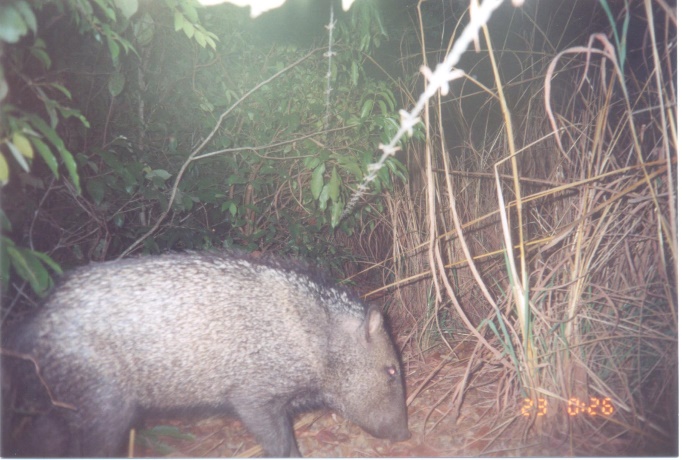 Euphractus sexcinctus - 9°19'54.9"S 47°52'20.6"WPecari tajacu - 7°46'26.9"S 47°21'59.5"WTamandua tetradactyla - 10°23'03.1"S 48°20'25.3"WCallithrix penicillata - 10°05'07.3"S 48°22'22.3"W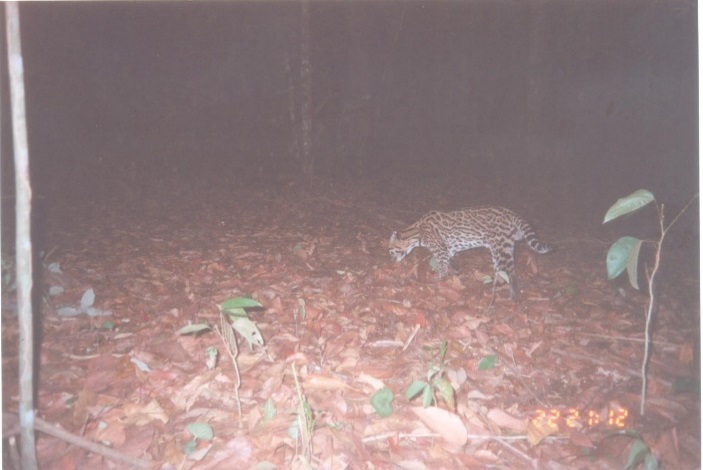 Cerdocyon thous - 9°43'33.7"S 48°21'26.6"WLeopardus pardalis - 9°48'28.1"S 47°53'09.6"WCuniculus paca - 12°20'48.6"S 48°16'07.2"WAlouatta caraya - 9°53'52.4"S 48°21'25.2"WDidelphis marsupialis - 9°48'28.1"S 47°53'09.6"WMazama gouazoubira - 9°43'32.3"S 48°21'47.8"WDasypus novemcinctus - 8°14'21.5"S 47°41'34.7"WGalictis vitata - 10°15'56.0"S 48°22'48.5"W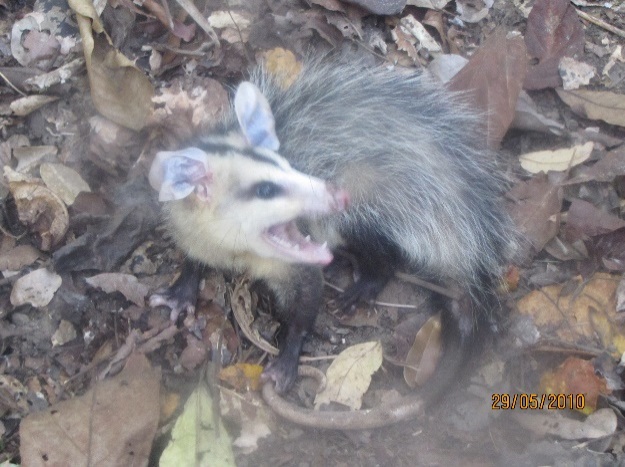 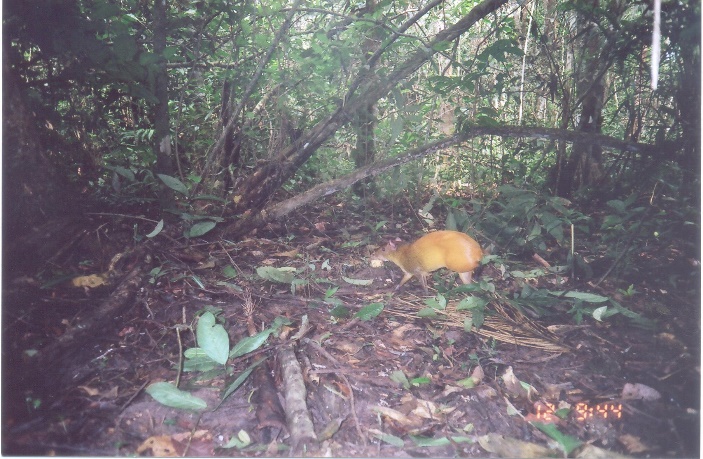 Didelphis albiventris - 12°14'25.0"S 48°21'56.7"WDasyprocta leporina - 9°43'20.8"S 48°21'42.6"W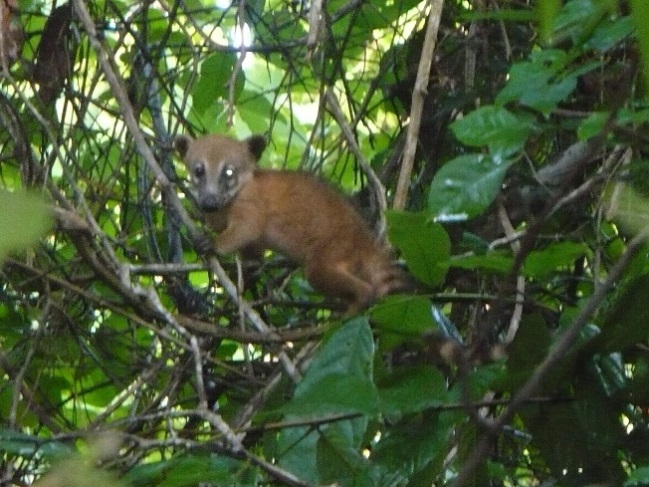 Nasua nasua - 7°46'26.9"S 47°21'59.5"WNasua nasua - 7°46'26.9"S 47°21'59.5"W